ИЗВЕЩЕНИЕ о проведении аукциона по продаже отдельныхобъектов, находящихся в собственности города Гродно*в случае невыполнения покупателем условий аукциона продавец вправе расторгнуть в одностороннем порядке договор купли-продажи в соответствии с действующим законодательством Республики Беларусь без возмещения победителю аукциона затрат, расходов, убытков, связанных с его расторжением.Аукцион состоится 26 сентября 2022 г. в 15.00 по адресу: 230023, г.Гродно, ул. 17 Сентября, 39. Последний день подачи заявлений на участиев аукционе –20сентября2022 г. до 16.00.2. Организатор аукциона – комитет государственного имущества Гродненского областного исполнительного комитета (комитет «Гроднооблимущество»), г. Гродно, ул. 17 Сентября, 39 (время работы с 8.30 до 13.00 и с 14.00 до 17.30, кроме выходных и праздничных дней) тел. (8-0152) 62 39 24, 62 39 23, 62 39 31, сайты: http://www.region.grodno.by, http://www.gki.gov.by.3. Аукцион проводится в соответствии с Положением о порядке организации и проведения аукционов (конкурсов) по продаже отдельных объектов, находящихся в государственной собственности, утвержденным постановлением СМ РБ от 12.07.2013 № 609. Аукцион является открытым, участниками торгов могут быть юридические лица и индивидуальные предприниматели Республики Беларусь, а также иностранные юридические лица, граждане РБ, иностранные граждане, лица без гражданства, подавшие организатору аукциона в указанный срок заявление с приложением необходимых документов и внесшие в установленном порядке на указанный в извещении текущий (расчетный) банковский счет сумму задатка (задатков), получившие билеты участников аукциона с указанием даты регистрации заявления и заключившие с организатором аукциона соглашение.4. К заявлению прилагаются следующие документы:документ с отметкой банка, подтверждающий внесение суммы задатка на текущий (расчетный) счет организатора аукциона № BY75AKВВ36425010002834000000, код АКВВВY2Х 
в ОАО «АСБ Беларусбанк», УНП 500044549; код назначения платежа – 40901 «Перечисление гарантийного взноса»; кодификатор назначения платежа – OTHR «Иной платеж»;
статус бенефициара (юридическое лицо , индивидуальный предприниматель, физическое лицо, иной статус плательщика); юридическим лицом или индивидуальным предпринимателем Республики Беларусь - копия документа, подтверждающего государственную регистрацию этого юридического лица или индивидуального предпринимателя, без нотариального засвидетельствования;иностранным юридическим лицом - легализованные в установленном порядке копии учредительных документов и выписка из торгового реестра страны учреждения (выписка должна быть произведена не ранее шести месяцев до подачи заявления на участие в торгах) либо иное эквивалентное доказательство юридического статуса в соответствии с законодательством страны учреждения с нотариально засвидетельствованным переводом на белорусский или русский язык;представителем юридического лица Республики Беларусь - доверенность, выданная в установленном законодательством порядке (кроме случаев, когда юридическое лицо представляет его руководитель);представителем гражданина или индивидуального предпринимателя Республики Беларусь - нотариально удостоверенная доверенность;представителем иностранного юридического лица, иностранного физического лица - доверенность, легализованная в установленном законодательством порядке, с нотариально засвидетельствованным переводом на белорусский или русский язык.При подаче документов заявитель (его представитель) предъявляет документ, удостоверяющий личность, а руководитель юридического лица - также документ, подтверждающий его полномочия (приказ о назначении на должность руководителя, или заверенная выписка из решения общего собрания, правления либо иного органа управления юридического лица в соответствии с учредительными документами, или трудовой договор (контракт), или соответствующий гражданско-правовой договор, или иные документы в соответствии с законодательством).5. Организатор аукциона имеет право отказаться от его проведения в любое время, но не позднее чем за три дня до наступления даты проведения аукциона.6. В случае, если аукцион признан несостоявшимся в силу того, что заявление на участие в нем подано только одним участником или для участия в нем явился только один участник, предмет аукциона продается этому участнику при его согласии по начальной цене продажи, увеличенной на пять процентов.7.Возмещение затрат на организацию и проведение аукциона осуществляется победителем торгов (единственным участником торгов) по фактическим затратам, определенным в соответствии с законодательством, в течение 10 рабочих дней со дня их проведения и перечисляются на текущий (расчетный) банковский счет, указанный в протоколе аукциона.8. После предъявления копии платежных документов о перечислении суммы затрат на организацию и проведение торгов, но не позднее 2 рабочих дней, в установленном порядке в соответствии с подписанным в день проведения торгов соответствующим протоколом между продавцом предмета торгов и победителем торгов (единственным участником торгов) заключается договор купли-продажи предмета торгов и осуществляется его государственная регистрация в установленном порядке.  К участнику, выигравшему аукционные торги, но отказавшемуся или уклонившемуся от подписания протокола и (или) договора, оформляемого по результатам аукциона, и (или) возмещения затрат на организацию и проведение аукциона, а также к участникам, отказавшимся объявить свою цену за предмет аукциона в случае, когда такое объявление предусмотрено законодательством, в результате чего аукцион признан нерезультативным, и единственному участнику торгов, выразившему согласие на приобретение предмета торгов, в случае отказа или уклонения от возмещения затрат на организацию и проведение торгов, заключения договора купли-продажи предмета торгов, внесенный ими задаток возврату не подлежит и к ним будут применены штрафные санкции, предусмотренные законодательством.Предмет аукциона и его местонахождениеЛот № 1- изолированное помещение с инв. № 400/D-221444 по ул. Ленина, 17-2 в г.ГродноЛот № 1- изолированное помещение с инв. № 400/D-221444 по ул. Ленина, 17-2 в г.Гродно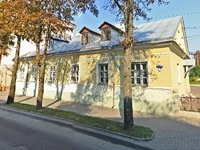 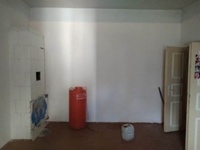 Начальная цена недвижимого имущества Начальная цена недвижимого имущества - 50%283000 руб.; размер задатка– 30000 руб.Продавец имущества Унитарное жилищное ремонтно-эксплуатационное предприятие Ленинского района г. Гродно.Тел.: 8 (0152) 55 72 47, 55 72 50, 557231Унитарное жилищное ремонтно-эксплуатационное предприятие Ленинского района г. Гродно.Тел.: 8 (0152) 55 72 47, 55 72 50, 557231По лотам№№ 1-2Покупателю по его письменному заявлению при заключении договора купли-продажиможет быть предоставлена рассрочка оплаты имущества в установленном законодательством порядке Покупателю по его письменному заявлению при заключении договора купли-продажиможет быть предоставлена рассрочка оплаты имущества в установленном законодательством порядке Характеристика объектаИзолированное помещениес инв. № 400/D-221444 (нежилое помещение) - Sобщ. 282,9 кв.м, расположенона первом и мансардном этаже в кирпичном капитальном строении с инвентарным номером 400/С-27883) 1877 г.п.,стены – кирпичные, полы – плитка, доска, линолеум, окна – стеклопакеты, ПВХ профиль, дерево.Сдаются в аренду следующие помещения: Договор аренды от 12.07.2020 № 1403 с ТООО«Фирма «Атлантик» на нежилое помещение общей S 33,6 кв.м сроком до 11.07.2023 г. Договор аренды от 03.12.2021 № 267 с ТООО «Фирма «Атлантик» на нежилое помещение общей S44,1 кв.м сроком до 02.12.2022 г. Договор аренды от 24.06.2022 № 2346 с ООО «Сильвия-Лайф» на нежилое помещение общей S 40,3 кв.м сроком до 23.06.2025 г. Договор аренды от 29.12.2019 № 1622 с ЧПТУП «Рекламное агентство ЖУК» на нежилое помещение общей S37,2 кв.м сроком по 28.12.2022 г.  Изолированное помещениес инв. № 400/D-221444 (нежилое помещение) - Sобщ. 282,9 кв.м, расположенона первом и мансардном этаже в кирпичном капитальном строении с инвентарным номером 400/С-27883) 1877 г.п.,стены – кирпичные, полы – плитка, доска, линолеум, окна – стеклопакеты, ПВХ профиль, дерево.Сдаются в аренду следующие помещения: Договор аренды от 12.07.2020 № 1403 с ТООО«Фирма «Атлантик» на нежилое помещение общей S 33,6 кв.м сроком до 11.07.2023 г. Договор аренды от 03.12.2021 № 267 с ТООО «Фирма «Атлантик» на нежилое помещение общей S44,1 кв.м сроком до 02.12.2022 г. Договор аренды от 24.06.2022 № 2346 с ООО «Сильвия-Лайф» на нежилое помещение общей S 40,3 кв.м сроком до 23.06.2025 г. Договор аренды от 29.12.2019 № 1622 с ЧПТУП «Рекламное агентство ЖУК» на нежилое помещение общей S37,2 кв.м сроком по 28.12.2022 г.  Условия продажи недвижимого имущества, являющегося материальной историко-культурной ценностьюпо лоту № 1*подписание покупателем охранного обязательства в течение тридцати календарных дней со дня приобретения права собственности на недвижимое имущество;    разработка и утверждение покупателем в течение одного года со дня заключения договора купли-продажи проектной документации на проведение реконструкции и (или) капитального ремонта недвижимого имущества;проведение покупателем реконструкции и (или) капитального ремонта недвижимого имущества и ввод его в эксплуатацию в сроки, установленные проектной документацией, но не позднее трех лет со дня заключения договора купли-продажи;обеспечение покупателем перехода всех обязательств по договору купли-продажи на нового собственника, в том объеме и на тех условиях, которые существовали к моменту приобретения имущества новым собственником, в случае отчуждения недвижимого имущества до полного исполнения всех условий договора купли-продажиподписание покупателем охранного обязательства в течение тридцати календарных дней со дня приобретения права собственности на недвижимое имущество;    разработка и утверждение покупателем в течение одного года со дня заключения договора купли-продажи проектной документации на проведение реконструкции и (или) капитального ремонта недвижимого имущества;проведение покупателем реконструкции и (или) капитального ремонта недвижимого имущества и ввод его в эксплуатацию в сроки, установленные проектной документацией, но не позднее трех лет со дня заключения договора купли-продажи;обеспечение покупателем перехода всех обязательств по договору купли-продажи на нового собственника, в том объеме и на тех условиях, которые существовали к моменту приобретения имущества новым собственником, в случае отчуждения недвижимого имущества до полного исполнения всех условий договора купли-продажиподписание покупателем охранного обязательства в течение тридцати календарных дней со дня приобретения права собственности на недвижимое имущество;    разработка и утверждение покупателем в течение одного года со дня заключения договора купли-продажи проектной документации на проведение реконструкции и (или) капитального ремонта недвижимого имущества;проведение покупателем реконструкции и (или) капитального ремонта недвижимого имущества и ввод его в эксплуатацию в сроки, установленные проектной документацией, но не позднее трех лет со дня заключения договора купли-продажи;обеспечение покупателем перехода всех обязательств по договору купли-продажи на нового собственника, в том объеме и на тех условиях, которые существовали к моменту приобретения имущества новым собственником, в случае отчуждения недвижимого имущества до полного исполнения всех условий договора купли-продажиПредмет аукциона и его местонахождениеПредмет аукциона и его местонахождениеЛот № 2- изолированное помещение с инв. № 400/D-220302 (клуб, актовый зал с цокольным этажом и подвалом) по ул. Врублевского, 1/1-1 в г. ГродноЛот № 2- изолированное помещение с инв. № 400/D-220302 (клуб, актовый зал с цокольным этажом и подвалом) по ул. Врублевского, 1/1-1 в г. ГродноНачальная цена недвижимого имущества Начальная цена недвижимого имущества Начальная цена недвижимого имущества - 70%384530руб. 12 коп.;размер задатка – 40 000 руб.Продавец имущества Продавец имущества Коммунальное унитарное предприятие по оказанию услуг«Гродненский центр недвижимости». Тел.: 8 (0152) 62 11 90, 62 69 46Коммунальное унитарное предприятие по оказанию услуг«Гродненский центр недвижимости». Тел.: 8 (0152) 62 11 90, 62 69 46Характеристика объектаХарактеристика объектаИзолированное помещение с инв. № 400/D-220302 (клуб, актовый зал с цокольным этажом и подвалом) -S общ.1499,6 кв.м, расположенов кирпичном девятиэтажном капитальном строении с инвентарным номером 400/С-160872) 1989 г.п., стены – кирпичные, полы – плитка, доска, линолеум, паркет, мозаично-бетонное, наружная отделка - облицовка керамической плиткой, оштукатуреноИзолированное помещение с инв. № 400/D-220302 (клуб, актовый зал с цокольным этажом и подвалом) -S общ.1499,6 кв.м, расположенов кирпичном девятиэтажном капитальном строении с инвентарным номером 400/С-160872) 1989 г.п., стены – кирпичные, полы – плитка, доска, линолеум, паркет, мозаично-бетонное, наружная отделка - облицовка керамической плиткой, оштукатуреноУсловия продажи недвижимого имущества по лоту №2*Разработка и утверждение покупателем в течение одного года со дня заключения договора купли-продажи проектной документации на проведение реконструкции и (или) капитального ремонта недвижимого имущества;проведение покупателем реконструкции и (или) капитального ремонта недвижимого имущества и ввод его в эксплуатацию в сроки, установленные проектной документацией, но не позднее трех лет со дня заключения договора купли-продажи;обеспечение покупателем перехода всех обязательств по договору купли-продажи на нового собственника, в том объеме и на тех условиях, которые существовали к моменту приобретения имущества новым собственником, в случае отчуждения недвижимого имущества до полного исполнения всех условий договора купли-продажиРазработка и утверждение покупателем в течение одного года со дня заключения договора купли-продажи проектной документации на проведение реконструкции и (или) капитального ремонта недвижимого имущества;проведение покупателем реконструкции и (или) капитального ремонта недвижимого имущества и ввод его в эксплуатацию в сроки, установленные проектной документацией, но не позднее трех лет со дня заключения договора купли-продажи;обеспечение покупателем перехода всех обязательств по договору купли-продажи на нового собственника, в том объеме и на тех условиях, которые существовали к моменту приобретения имущества новым собственником, в случае отчуждения недвижимого имущества до полного исполнения всех условий договора купли-продажиРазработка и утверждение покупателем в течение одного года со дня заключения договора купли-продажи проектной документации на проведение реконструкции и (или) капитального ремонта недвижимого имущества;проведение покупателем реконструкции и (или) капитального ремонта недвижимого имущества и ввод его в эксплуатацию в сроки, установленные проектной документацией, но не позднее трех лет со дня заключения договора купли-продажи;обеспечение покупателем перехода всех обязательств по договору купли-продажи на нового собственника, в том объеме и на тех условиях, которые существовали к моменту приобретения имущества новым собственником, в случае отчуждения недвижимого имущества до полного исполнения всех условий договора купли-продажиРазработка и утверждение покупателем в течение одного года со дня заключения договора купли-продажи проектной документации на проведение реконструкции и (или) капитального ремонта недвижимого имущества;проведение покупателем реконструкции и (или) капитального ремонта недвижимого имущества и ввод его в эксплуатацию в сроки, установленные проектной документацией, но не позднее трех лет со дня заключения договора купли-продажи;обеспечение покупателем перехода всех обязательств по договору купли-продажи на нового собственника, в том объеме и на тех условиях, которые существовали к моменту приобретения имущества новым собственником, в случае отчуждения недвижимого имущества до полного исполнения всех условий договора купли-продажи